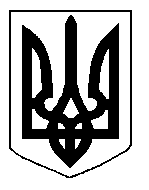 БІЛОЦЕРКІВСЬКА МІСЬКА РАДА	КИЇВСЬКОЇ ОБЛАСТІ	Р І Ш Е Н Н Я
від 15 травня 2020 року                                                                        № 5362-96-VII
Про погодження технічної документації із землеустрою щодо поділу земельної ділянки та передачу земельнихділянок комунальної власності в оренду громадянину Прокопенку Володимиру ВасильовичуРозглянувши звернення постійної комісії з питань земельних відносин та земельного кадастру, планування території, будівництва, архітектури, охорони пам’яток, історичного середовища та благоустрою до міського голови від 26 лютого 2020 №74/02-17, протокол постійної комісії з питань  земельних відносин та земельного кадастру, планування території, будівництва, архітектури, охорони пам’яток, історичного середовища та благоустрою від 20 лютого 2020 року №206, заяву громадянина Прокопенка Володимира Васильовича від 14 лютого 2020 року №993, технічну документацію із землеустрою щодо поділу земельної ділянки, відповідно до ст. ст. 12, 79-1, 93, 122, 123, 124, 125, 186 Земельного кодексу України, ст. 56 Закону України «Про землеустрій», ч.5 ст. 16 Закону України «Про Державний земельний кадастр», Закону України «Про оренду землі», ст. 24 Закону України «Про регулювання містобудівної діяльності» п.34 ч.1 ст. 26 Закону України «Про місцеве самоврядування в Україні»,  міська рада вирішила:1. Погодити технічну документацію із землеустрою щодо поділу земельної ділянки комунальної власності площею 0,0235 га з кадастровим номером: 3210300000:03:019:0053 за адресою: вулиця Фастівська, 13 кв.4 на дві окремі земельні ділянки: ділянка площею 0,0133 га (кадастровий номер: 3210300000:03:019:0080), ділянка площею 0,0102 га (кадастровий номер: 3210300000:03:019:0079), без зміни їх цільового призначення, що додається.2. Передати земельну ділянку комунальної власності в оренду громадянину  Прокопенку Володимиру Васильовичу з цільовим призначенням 02.01. Для будівництва і обслуговування житлового будинку, господарських будівель і споруд (присадибна ділянка), на підставі розробленої технічної документації із землеустрою щодо поділу земельної  ділянки,  площею 0,0133  га за адресою: вулиця Фастівська, 13 кв.4, строком на 5 (п’ять) років. Кадастровий номер: 3210300000:03:019:0080.3. Передати земельну ділянку комунальної власності в оренду громадянину  Прокопенку Володимиру Васильовичу з цільовим призначенням 02.01. Для будівництва і обслуговування житлового будинку, господарських будівель і споруд (присадибна ділянка), на підставі розробленої технічної документації із землеустрою щодо поділу земельної  ділянки,  площею 0,0102  га за адресою: вулиця Фастівська, 13 кв.4, строком на 5 (п’ять) років. Кадастровий номер: 3210300000:03:019:0079.4.Особі, зазначеній в цьому рішенні, укласти та зареєструвати у встановленому порядку договори оренди землі.5.Контроль за виконанням цього рішення покласти на постійну комісії з питань  земельних відносин та земельного кадастру, планування території, будівництва, архітектури, охорони пам’яток, історичного середовища та благоустрою.Міський голова                                                              	               Геннадій ДИКИЙ